Το ερευνητικό έργο υποστηρίχτηκε από το Ελληνικό Ίδρυμα Έρευνας και Καινοτομίας (ΕΛ.ΙΔ.Ε.Κ.) στο πλαίσιο της Δράσης «………………………» (Αριθμός Έργου:……….)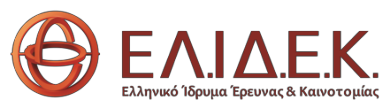 